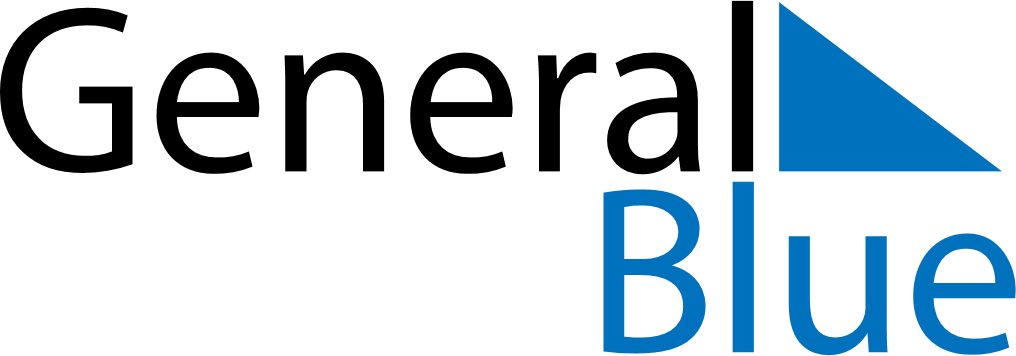 September 2020September 2020September 2020September 2020GrenadaGrenadaGrenadaMondayTuesdayWednesdayThursdayFridaySaturdaySaturdaySunday1234556Kirani Day789101112121314151617181919202122232425262627282930